Проект закона Камчатского края внесен Губернатором Камчатского края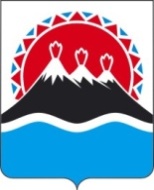 ЗаконКамчатского краяО внесении изменений в статьи 21 и 3 Закона Камчатского края"О защите населения и территории Камчатского края от чрезвычайных ситуаций природного и техногенного характера"Принят Законодательным Собранием Камчатского края"___" _____________ 2019 годаСтатья 1Внести в Закон Камчатского края от 19.12.2008 № 198 "О защите населения и территории Камчатского края от чрезвычайных ситуаций природного и техногенного характера" (с изменениями от 07.10.2009 № 305, от 28.04.2011 № 593, от 04.06.2012 № 50, от 05.07.2013 № 289, от 01.10.2013 № 318, от 08.06.2015 № 623, от 03.06.2016 № 803) следующие изменения:1) в статье 21:а) пункт 2 изложить в следующей редакции:"2) создание комиссии по предупреждению и ликвидации чрезвычайных ситуаций и обеспечению пожарной безопасности Камчатского края, эвакуационной комиссии Камчатского края и утверждение положений об указанных комиссиях;";б) в пункте 3 слово "введение" заменить словами "принятие решений об отнесении возникших чрезвычайных ситуаций к чрезвычайным ситуациям регионального или межмуниципального характера, введение";в) в пункте 4 слово "(межмуниципального)" исключить;г) дополнить пунктом 41 следующего содержания:"41) утверждение плана действий по предупреждению и ликвидации чрезвычайных ситуаций природного и техногенного характера на территории Камчатского края;";2) в статье 3:а) в части 2:пункт 3 изложить в следующей редакции:"3) создание комиссии по вопросам повышения устойчивости функционирования объектов экономики Камчатского края и утверждения положения о ней;";дополнить пунктом 132 следующего содержания:"132) организация разработки плана действий по предупреждению и ликвидации чрезвычайных ситуаций природного и техногенного характера на территории Камчатского края;";б) пункт 3 части 3 признать утратившим силу.Статья 2Настоящий Закон вступает в силу 31 декабря 2019 года, но не ранее чем через 10 дней после дня его официального опубликования. Губернатор Камчатского края                                                       В.И. ИлюхинПояснительная записка к проекту закона Камчатского края "О внесении изменений в статьи 21 и 3 Закона Камчатского края "О защите населения и территории Камчатского края от чрезвычайных ситуаций природного и техногенного характера" Настоящий законопроект разработан в целях уточнения отдельных положений Закона Камчатского края от 19.12.2008 № 198 "О защите населения и территории Камчатского края от чрезвычайных ситуаций природного и техногенного характера" в связи с принятием Федерального закона от 03.07.2019 № 159-ФЗ "О внесении изменений в Федеральный закон "О защите населения и территорий от чрезвычайных ситуаций природного и техногенного характера" и Федеральный закон "Об аварийно-спасательных службах и статусе спасателей". Финансово-экономическое обоснованиек проекту закона Камчатского края "О внесении изменений в статьи 21 и 3 Закона Камчатского края "О защите населения и территории Камчатского края от чрезвычайных ситуаций природного и техногенного характера"Принятие закона Камчатского края "О внесении изменений в статьи 21 и 3 Закона Камчатского края "О защите населения и территории Камчатского края от чрезвычайных ситуаций природного и техногенного характера" не потребует выделения дополнительных средств из краевого бюджета.Перечень законов и иных нормативных правовых актов Камчатского края, подлежащих разработке и принятию в целях реализации закона Камчатского края "О внесении изменений в статьи 21 и 3 Закона Камчатского края "О защите населения и территории Камчатского края от чрезвычайных ситуаций природного и техногенного характера", признанию утратившими силу, приостановлению, изменению	Принятие закона Камчатского края "О внесении изменений в статьи 21 и 3 Закона Камчатского края "О защите населения и территории Камчатского края от чрезвычайных ситуаций природного и техногенного характера" потребует разработки и принятия:1) постановления Правительства Камчатского края "О признании утратившим силу постановления Правительства Камчатского края от 15.02.2008 № 25-П "О комиссии по предупреждению и ликвидации чрезвычайных ситуаций и обеспечению пожарной безопасности Камчатского края";2) постановления Губернатора Камчатского края "О комиссии по предупреждению и ликвидации чрезвычайных ситуаций и обеспечению пожарной безопасности Камчатского края".